lMADONAS NOVADA PAŠVALDĪBA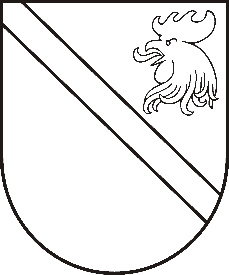 Reģ. Nr. 90000054572Saieta laukums 1, Madona, Madonas novads, LV-4801 t. 64860090, fakss 64860079, e-pasts: dome@madona.lv ___________________________________________________________________________MADONAS NOVADA PAŠVALDĪBAS DOMESLĒMUMSMadonā2018.gada 27.jūnijā								Nr.264									(protokols Nr.11, 15.p.)Par finansiālu atbalstu dalībai Starptautiskajā pianistu festivālāIr saņemts xxx 01.06.2018. iesniegums par finansiāla atbalsta piešķiršanu viņas dalībai Starptautiskajā pianistu festivālā un meistarklasēs “Kaunas Piano Fest 2018”.  Noklausījusies Izglītības nodaļas vadītājas S.Seržānes sniegto informāciju, ņemot vērā 14.06.2018. Izglītības un jaunatnes lietu komitejas atzinumu un 19.06.2018. Finanšu un attīstības komitejas atzinumu, atklāti balsojot: PAR – 11 (Zigfrīds Gora, Ivars Miķelsons, Antra Gotlaufa, Artūrs Grandāns, Gunārs Ikaunieks, Valda Kļaviņa, Andris Sakne, Rihards Saulītis, Inese Strode, Aleksandrs Šrubs, Gatis Teilis), PRET – NAV,  ATTURAS – NAV, Madonas novada pašvaldības dome  NOLEMJ:Apmaksāt dalības maksu EUR 300,00 par xxx piedalīšanos Starptautiskajā pianistu festivālā un meistarklasēs “Kaunas Piano Fest 2018” no 9.jūlija līdz 15. jūlijam, pēc sabiedriskās organizācijas “Muzikos Kodas” piestādītā rēķina no budžetā izglītības pasākumiem atbalstam talantīgiem skolēniem paredzētajiem līdzekļiem.Domes priekšsēdētāja vietnieks					Z.Gora